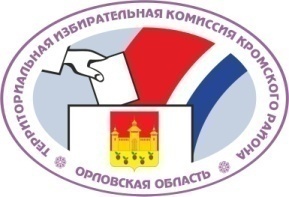                                 ОРЛОВСКАЯ ОБЛАСТЬТЕРРИТОРИАЛЬНАЯ ИЗБИРАТЕЛЬНАЯ КОМИССИЯКРОМСКОГО РАЙОНАРЕШЕНИЕ  22 июня  2021 года                                                                                                    № 98/372пгт. Кромы19 сентября 2021 годаО перечнях документов, прилагаемых к первому и итоговому финансовым отчетам о размере избирательного фонда кандидата, обо всех источниках его формирования, а также обо всех расходах, произведенных за счет средств избирательного фонда, на  выборы депутатов представительных органов муниципальных образований Кромского района  Орловской областиВ соответствии с пунктом 9 статьи 59 Федерального закона от 12 июня 2002 года № 67-ФЗ «Об основных гарантиях избирательных прав и права на участие в референдуме граждан Российской Федерации», частью 2 статьи 18.4 Закона Орловской области от 30 июня 2010 года № 1087-ОЗ «О регулировании отдельных правоотношений, связанных с выборами в органы местного самоуправления муниципальных образований на территории Орловской области», Инструкцией о порядке и формах учета и отчетности о поступлении средств избирательных фондов кандидатов, избирательных объединений и расходовании этих средств  при проведении выборов в органы местного самоуправления Орловской области, утвержденной постановлением Избирательной комиссии Орловской области от 28 мая 2018 года № 32/261-6, постановлениями  Избирательной комиссии Орловской области от 19 октября 2018 года №50/440-6 «О возложении полномочий избирательных комиссий муниципальных образований Орловской области» и  от 10 декабря 2020 года № 114/756-6 «О возложении полномочий избирательных комиссий муниципальных образований Кромского района Орловской области», территориальная избирательная комиссия Кромского  района РЕШИЛА:1.  Определить  перечень документов, прилагаемых к первому финансовому отчету о размере избирательного фонда кандидата, обо всех источниках его формирования, а также обо всех расходах, произведенных за счет средств избирательного фонда (приложения № 1).2.  Определить  перечень документов, прилагаемых к итоговому финансовому отчету о размере избирательного фонда кандидата, обо всех источниках его формирования, а также обо всех расходах, произведенных за счет средств избирательного фонда (приложения № 2).3.  Разместить настоящее решение на сайте территориальной избирательной комиссии Кромского района в информационно-телекоммуникационной сети «Интернет».Перечень документов, прилагаемых к первому финансовому отчету о размере избирательного фонда кандидата, обо всех источниках его формирования, а также обо всех расходах, произведенных за счет средств избирательного фондаБанковская справка (иной банковский документ) об оставшихся на специальном избирательном счете средствах на дату составления первого финансового отчета;учет поступления  и расходования  денежных  средств избирательного фонда кандидата по форме, приведенной в приложении № 2 Инструкции о порядке и формах учета и отчетности о поступлении средств избирательных фондов кандидатов, избирательных объединений и расходовании этих средств  при проведении выборов в органы местного самоуправления Орловской области, утвержденной постановлением Избирательной комиссии Орловской области от 28 мая 2018 года № 32/261-6; копия документа, подтверждающего изготовление подписных листов за счет средств соответствующего избирательного фонда (в случае создания кандидатом избирательного фонда без открытия специального счета при проведении выборов в органы местного самоуправления сельских поселений). Перечень документов, прилагаемых к первому финансовому отчету о размере избирательного фонда кандидата, обо всех источниках его формирования, а также обо всех расходах, произведенных за счет средств избирательного фондаБанковская справка (иной банковский документ) о закрытии специального избирательного счета;учет поступления  и расходования  денежных  средств избирательного фонда кандидата по форме, приведенной в приложении № 2 к Инструкции о порядке и формах учета и отчетности о поступлении средств избирательных фондов кандидатов, избирательных объединений и расходовании этих средств  при проведении выборов в органы местного самоуправления Орловской области, утвержденной постановлением Избирательной комиссии Орловской области от 28 мая 2018 года № 32/261-6;пояснительная записка;экземпляры печатных агитационных материалов или их копии, экземпляры аудиовизуальных агитационных материалов, фотографии или экземпляры иных агитационных материалов; выписки филиала Сбербанка России со специального избирательного счета избирательного фонда; платежные поручения о перечислении добровольных пожертвований граждан, юридических лиц; платежные документы на внесение собственных средств кандидата; платежные документы о возвратах неиспользованных средств соответствующего избирательного фонда;договоры на выполнение (оказание), работ (услуг); счета (счета-фактуры); накладные на получение товаров; акты о выполнении работ;расходные и приходные кассовые ордера;чеки контрольно-кассовых машин.Председатель территориальной избирательной комиссииМ. В. ЧереповаСекретарь территориальной избирательной комиссии          А. И. ЛосевПриложение № 1к решению территориальной избирательной комиссии Кромского района 22 июня 2021 года № 98/372Приложение № 2к решению территориальной избирательной комиссии Кромского района 22 июня 2021 года № 98/372